Организованное взаимодействие педагогов с детьми.В федеральном законе «Об образовании в Российской Федерации» и ФОП ДО реализация этих направлений связана с изменением взгляда на ребёнка, признанием самоценности дошкольного детства.Особую значимость приобретает задача создания благоприятного климата детском саду. Основные направления совершенствования работы детского сада: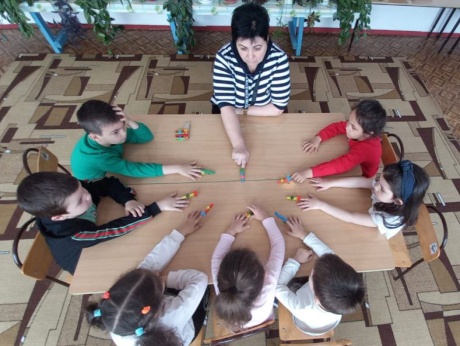 1. Гуманизация педагогического процесса;2. Раскрепощение условий жизни детей;3. Создание обстановки благополучия.Организованное взаимодействие педагогов с детьми – это процесс двусторонний,  построенный на одновременном взаимодействии педагога и ребёнка. Успешность осуществляется напрямую, зависит от характера связей двух субъектов воспитательного процесса. Их связь в процессе воспитания осуществляется в форме педагогического взаимодействия, общения.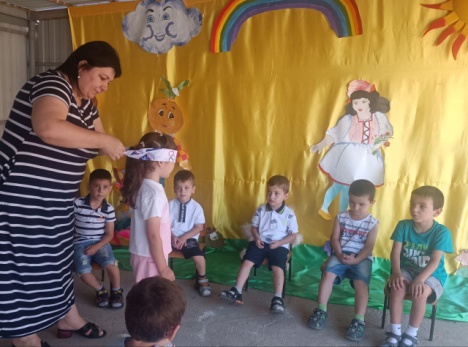 В психолого – педагогической литературе по общей педагогике выделяют ряд условий, повышающих эффективность педагогического взаимодействия.1)  Создание в коллективе атмосферы доброжелательности;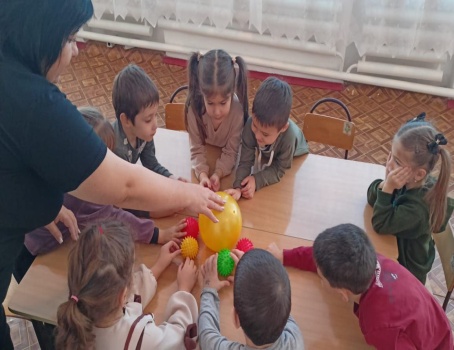 2)Введение в жизнь детей положительных факторов, усиливающих общечеловеческие ценности;3)Организация совместной деятельности;4)Оказание помощи ребёнку при выполнении любых заданий;5)Организация коллективных игр; Важнейший фактор повышения эффективности педагогического взаимодействия– организация совместной деятельности детей.Это даёт возможность перейти от монологического стиля общения. При этом меняется позиция воспитанника: из пассивного переходит в активную.Наиболее общая задача педагогической деятельности в образовательном процессе состоит в создании условий для гармоничного развития личности, в подготовке подрастающего поколения к труду и иным формам участия в жизни общества. Она решается организацией личностно развивающей среды, управлением разнообразными видами деятельности воспитанников и построением правильного взаимодействия с ребенком.